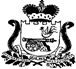 СОВЕТ ДЕПУТАТОВГНЕЗДОВСКОГО СЕЛЬСКОГО ПОСЕЛЕНИЯСМОЛЕНСКОГО РАЙОНА СМОЛЕНСКОЙ ОБЛАСТИРЕШЕНИЕот « 21»  февраля 2023 года                                                       № 2О внесении изменений в решение Советадепутатов Гнездовского сельского поселенияСмоленского района Смоленской областиот 06.12.2022 № 28В соответствии с Федеральным законом от 06.10.2003 № 131-ФЗ       «Об общих принципах организации местного самоуправления в Российской Федерации» (с изменениями) Совет депутатов Гнездовского сельского поселения Смоленского района Смоленской областиРЕШИЛ:          1.​  Внести в решение Совета депутатов Гнездовского сельского поселения Смоленского района Смоленской области от 06.12.2022 № 28      «Об утверждении Порядка организации и проведения публичных слушаний в Гнездовском сельском поселении Смоленского района  Смоленской области» следующие изменения:              1)    в наименовании после слов «публичных слушаний» дополнить словами «и общественных обсуждений»;          2)  в пункте 1 после слов «публичных слушаний» дополнить словами «и общественных обсуждений»;          3) в Порядке организации и проведения публичных слушаний в Гнездовском сельском поселении Смоленского района Смоленской области, утвержденном указанным решением Совета депутатов Гнездовского сельского поселения Смоленского района Смоленской области:        а)    в наименовании после слов «публичных слушаний» дополнить словами «и общественных обсуждений»;        б)     в пункте 1.1 после слов «публичных слушаний» дополнить словами «и общественных обсуждений»;         в) подпункт 1.6.3 пункта 1.6 изложить в следующей редакции:        «1.6.3. Проект стратегии социально-экономического развития Гнездовского сельского поселения Смоленского района Смоленской области.»;         г) дополнить пунктом 1.8 следующего содержания:         «1.8. Заблаговременное оповещение жителей Гнездовского сельского поселения Смоленского района Смоленской области о времени и месте проведения публичных слушаний, заблаговременное ознакомление с проектом муниципального правового акта осуществляется, в том числе посредством его размещения на официальном сайте Администрации Гнездовского сельского поселения Смоленского района Смоленской области в информационно-телекоммуникационной сети «Интернет» (далее в настоящем пункте - официальный сайт), а также представление жителями Гнездовского сельского поселения Смоленского района Смоленской области своих замечаний и предложений по вынесенному на обсуждение проекту муниципального правового акта осуществляется, в том числе посредством официального сайта, другие меры, обеспечивающие участие в публичных слушаниях жителей Гнездовского сельского поселения Смоленского района Смоленской области, опубликование (обнародование) результатов публичных слушаний, включая мотивированное обоснование принятых решений, осуществляются, в том числе посредством их размещения на официальном сайте.По проектам генеральных планов, проектам правил землепользования и застройки, проектам планировки территории, проектам межевания территории, проектам правил благоустройства территорий, проектам, предусматривающим внесение изменений в один из указанных утвержденных документов, проектам решений о предоставлении разрешения на условно разрешенный вид использования земельного участка или объекта капитального строительства, проектам решений о предоставлении разрешения на отклонение от предельных параметров разрешенного строительства, реконструкции объектов капитального строительства, вопросам изменения одного вида разрешенного использования земельных участков и объектов капитального строительства на другой вид такого использования при отсутствии утвержденных правил землепользования и застройки проводятся публичные слушания или общественные обсуждения в соответствии с законодательством о градостроительной деятельности.Процедура общественных обсуждений установлена законодательством о градостроительной деятельности и может не предусматривать проведение собраний участников общественных обсуждений.»;          д) дополнить пунктом 1.9 следующего содержания:«1.9. Для размещения материалов и информации, указанных в абзаце первом пункта 1.8 настоящего Порядка, обеспечения возможности представления жителями Гнездовского сельского поселения Смоленского района Смоленской области  своих замечаний и предложений по проекту муниципального правового акта, а также для участия жителей Гнездовского сельского поселения Смоленского района Смоленской области в публичных слушаниях с соблюдением требований об обязательном использовании для таких целей официального сайта может использоваться федеральная государственная информационная система «Единый портал государственных и муниципальных услуг (функций)» (далее - Единый портал), порядок использования которой для целей настоящего Порядка устанавливается Правительством Российской Федерации.Размещение на Едином портале материалов и информации, указанных в абзаце первом пункта 1.8 настоящего Порядка, в целях оповещения жителей Гнездовского сельского поселения Смоленского района Смоленской области осуществляется уполномоченным сотрудником органа местного самоуправления с использованием личного кабинета органа местного самоуправления в соответствующем разделе платформы обратной связи Единого портала заблаговременно, с учетом сроков, установленных Уставом Гнездовского сельского поселения Смоленского района Смоленской области и (или) настоящим Порядком.»;е) абзацы третий и четвертый пункта 2.9 признать утратившими силу.         2. Настоящее решение вступает в силу со дня его официального опубликования в газете Сельская правда».Глава муниципального образованияГнездовского сельского поселения Смоленского района Смоленской области                                   Е.С. Соловьева